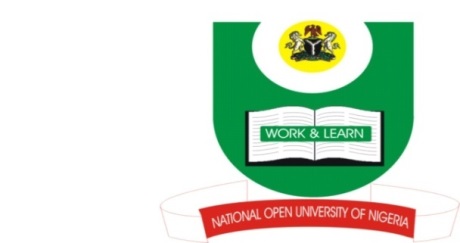 NATIONAL OPEN UNIVERSITY OF NIGERIA FACULTY OF AGRICULTURAL SCIENCESDEPARTMENT OF AGRICULTURAL ECONOMICS AND EXTENSIONFIRST SEMESTER POP EXAMINATION, 2019Course:  AEM 505: Administration and Programme Planning in Extension Credit Unit:        2Time Allowed:   2 Hours Instruction:        Answer question 1 and any other three (3) questions (15 marks each)1 a. (i) Define extension administration  2 ½ Marks      (ii) What do you understand by the term ‘’authority’’ as a principle to guide action in an                         organization?    2 ½Marks                                            b. (i) Explain systems approach as a theory of administration related to extension.  2 ½ Marks       (ii) List the five (5) common concepts in the System approach.   =2 ½           c. Mention five (5) other qualifications that the extension administrator should have apart from           university degree and several years of professional experience.      = 5 Marks       d. (i) Identify five (5) problems of extension supervision in Nigeria   = 5  Marks       (ii) Of what significance is the role of budget in organization?        = 5 Marks2 a.  Clearly state six (6) conditions necessary for successful extension administration in Africa. 9 Marks    b. Briefly explain staff recruitment method and staff selection in extension organization.  6 Marks3  a. Mention five (5) points to consider when conducting investigation into misconduct in extension           organization.              =  5 Marks    b. Clearly explain any two (2) factors affecting motivation in extension organizations.     = 5 Marks    c. List five (5) guidelines for effective personnel management in an organization.     = 5 Marks4 a. Identify seven (7) key principles that should be considered in preparing plans and reports in           extension.             = 7 Marks   b. Discuss four (4) significance of the role of marketing extension.           = 8 Marks5 a. State five (5) common elements to be considered by managers in setting their objectives.   10 Marks   b. List five (5) steps in conducting on evaluation.           = 5 Marks6 a. As a Public Relation Officer (PRO), states clearly 5 plan approach needed to win the public to support           you achieve the goals of the extension organization.        = 10 Marks   b. Mention (5) tasks of the administrator that must be performed on a daily or weekly basis.    = 5 Marks